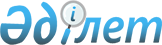 Об утверждении Правил разработки и утверждения государственными органами нормативных правовых актов по безопасности и охране труда и Правил разработки и утверждения государственными органами отраслевых нормативов
по безопасности и охране труда
					
			Утративший силу
			
			
		
					Постановление Правительства Республики Казахстан от 11 ноября 2004 года N 1182. Утратило силу постановлением Правительства Республики Казахстан от 21 августа 2007 года N 721



      


Сноска. Постановление Правительства РК от 11 ноября 2004 г. N 1182 утратило силу постановлением Правительства РК от 21 августа 2007 г. N 


 721 


.



      В соответствии с пунктом 3 
 статьи 7 
 и пунктом 2 
 статьи 22 
 Закона Республики Казахстан от 28 февраля 2004 года "О безопасности и охране труда" Правительство Республики Казахстан 

ПОСТАНОВЛЯЕТ:





      1. Утвердить прилагаемые:



      1) Правила разработки и утверждения государственными органами нормативных правовых актов по безопасности и охране труда;



      2) Правила разработки и утверждения государственными органами отраслевых нормативов по безопасности и охране труда.




      2. Настоящее постановление вступает в силу со дня подписания.

      

Премьер-Министр




      Республики Казахстан


Утверждены           



постановлением Правительства  



Республики Казахстан      



от 11 ноября 2004 года N 1182 




 


Правила






разработки и утверждения государственными органами






нормативных правовых актов по безопасности и охране труда






 


1. Общие положения



      1. Настоящие Правила разработаны в соответствии с пунктом 3 
 статьи 7 
 Закона Республики Казахстан от 28 февраля 2004 года "О безопасности и охране труда" и определяют порядок разработки и утверждения государственными органами нормативных правовых актов по безопасности и охране труда.



      2. В настоящих Правилах по безопасности и охране труда используются следующие основные понятия:



      1) безопасность труда - состояние защищенности работника, обеспеченное комплексом мероприятий, исключающих вредное и опасное воздействие в процессе его трудовой деятельности;



      2) инструкция по безопасности и охране труда - нормативный правовой акт, детализирующий применение законодательства в сфере безопасности и охраны труда при выполнении работ в производственных помещениях, на территории организации, на строительных площадках и в иных местах, где производятся эти работы или выполняются служебные обязанности, утвержденный государственным органом;



      3) нормативный правовой акт по безопасности и охране труда - правила и инструкции, разработанные и утвержденные государственными органами в порядке, установленном законодательством и настоящими Правилами;



      4) охрана труда - система обеспечения безопасности жизни и здоровья работников в процессе трудовой деятельности, включающая в себя правовые, социально-экономические,      организационно-технические, санитарно-гигиенические, лечебно-профилактические, реабилитационные и иные мероприятия и средства;



      5) правила по безопасности и охране труда - нормативный правовой акт по безопасности и охране труда, определяющий порядок организации и осуществления деятельности по обеспечению безопасности, сохранению здоровья и работоспособности работников в процессе труда, утвержденный государственным органом;



      6) уполномоченный государственный орган по безопасности и охране труда - центральный исполнительный орган, осуществляющий полномочия в сфере трудовых отношений в соответствии с законодательством Республики Казахстан.




 


2. Основные требования к нормативным






правовым актам по безопасности и охране труда





      


3. Нормативные правовые акты по безопасности и охране труда должны отвечать следующим требованиям:



      1) устанавливать приоритет жизни и здоровья работников по отношению к результатам производственной деятельности;



      2) обеспечивать права работников на условия труда, соответствующие требованиям безопасности и охраны труда;



      3) содержать правила, процедуры и критерии, направленные на сохранение жизни и здоровья работников в процессе их трудовой деятельности;



      4) устанавливать единые требования в области безопасности и охраны труда;



      5) разграничивать в соответствии с законами Республики Казахстан права и обязанности между работниками, должностными лицами и руководителем организации;



      6) обеспечивать согласованные действия в области безопасности и охраны труда между уполномоченным органом по безопасности и охране труда, его территориальными подразделениями и представителями работодателей и работников;



      7) соответствовать законодательным и другим вышестоящим нормативным правовым актам по безопасности и охране труда, в том числе международным договорам, ратифицированным Республикой Казахстан.




 


3. Содержание нормативных






правовых актов по безопасности и охране труда



      4. Нормативные правовые акты по безопасности и охране труда устанавливают правила, мероприятия и нормативы, направленные на обеспечение охраны и безопасности условий труда, обязательные для исполнения работодателями и работниками.



      5. Нормативные правовые акты по безопасности и охране труда должны содержать:



      1) общие требования безопасности труда;



      2) требования безопасности труда перед началом работы;



      3) требования безопасности труда во время работы;



      4) требования безопасности труда в аварийных ситуациях;



      5) требования безопасности труда по окончании работы;



      6) требования к производственным (технологическим) процессам;



      7) требования к производственным помещениям;



      8) требования к производственным площадкам (для процессов, выполняемых вне производственных помещений);



      9) требования к исходным материалам, заготовкам и полуфабрикатам;



      10) требования к производственному оборудованию;



      11) требования к размещению производственного оборудования и организации рабочих мест;



      12) требования к способам хранения и транспортировки исходных материалов, заготовок, полуфабрикатов, готовой продукции и отходов производства;



      13) режим труда и отдыха работающих на производстве;



      14) требования к профессиональному отбору и проверке знаний работников по вопросам безопасности и охраны труда;



      15) требования по обеспечению работающих на производстве спецодеждой, специальной обувью и другими средствами индивидуальной защиты;



      16) требования к применению средств защиты.



      6. Нормативный правовой акт по безопасности и охране труда может содержать дополнительные требования.



      




                 






 


4. Разработка и утверждение нормативных






              правовых актов по безопасности и охране труда



      7. Разработка проектов нормативных правовых актов по безопасности и охране труда осуществляется государственными органами в соответствии с их компетенцией.



      8. Государственный орган, разрабатывающий проект нормативного правового акта по безопасности и охране труда, создает рабочую группу по подготовке проекта или поручает его подготовку одному из свои подразделений, которое выполняет функции рабочей группы.



      В состав рабочей группы в зависимости от их назначения мог включаться представители заинтересованных государственных органов, общественных организаций, научных учреждений.



      Государственный орган может поручить подготовку проекта нормативного правового акта подведомственным ему государственным органам и организациям или заказать его подготовку на договорной основе, в том числе по конкурсу, специалистам, научным учреждениям, отдельным ученым или их коллективам.



      9. Нормативные правовые акты по безопасности и охране труда утверждаются государственными органами по согласованию с уполномоченным государственным органом по безопасности и охране труда и иными заинтересованными государственными органами.



      10. Нормативные правовые акты по безопасности и охране труда подлежат государственной регистрации в Министерстве юстиции Республики Казахстан и вступают в силу со дня официального опубликования.

Утверждены             



постановлением Правительства    



Республики Казахстан        



от 11 ноября 2004 года N 1182   




 


Правила






разработки и утверждения государственными органами






отраслевых нормативов по безопасности и охране труда






 


1. Общие положения



      1. Настоящие Правила разработаны в соответствии с пунктом 2 
 статьи 22 
 Закона Республики Казахстан от 28 февраля 2004 года "О безопасности и охране труда" и определяют порядок разработки и утверждения государственными органами отраслевых нормативов по безопасности и охране труда.



      2. В настоящих Правилах по безопасности и охране труда используются следующие основные понятия:



      1) безопасность труда - состояние защищенности работника, обеспеченное комплексом мероприятий, исключающих вредное и опасное воздействие в процессе его трудовой деятельности;



      2) вредный производственный фактор - производственный фактор, воздействие которого может привести к заболеванию работника или снижению его трудоспособности;



      3) опасный производственный фактор - производственный фактор, воздействие которого может привести к временной или стойкой утрате трудоспособности (трудовому увечью или профессиональному заболеванию) или смерти работника;



      4) отраслевые нормативы по безопасности и охране труда - нормативы, устанавливающие организационные, технические, технологические, санитарно-гигиенические, биологические, физические и иные требования, правила, процедуры и критерии, направленные на сохранение жизни и здоровья работников в процессе их трудовой деятельности;



      5) охрана труда - система обеспечения безопасности жизни и здоровья работников в процессе трудовой деятельности, включающая в себя правовые, социально-экономические, организационно-технические, санитарно-гигиенические, лечебно-профилактические, реабилитационные и иные мероприятия и средства;



      6) уполномоченный государственный орган по безопасности и охране труда - центральный исполнительный орган, осуществляющий полномочия в сфере трудовых отношений в соответствии с законодательством Республики Казахстан.




 


2. Основные требования к отраслевым нормативам






по безопасности и охране труда





      


3. Отраслевые нормативы по безопасности и охране труда должны отвечать следующим требованиям:



      1) обеспечивать права работников на условия труда, соответствующие требованиям безопасности и охраны труда;



      2) содержать правила, процедуры и критерии, направленные на сохранение жизни и здоровья работников в процессе их трудовой деятельности;



      3) устанавливать единые требования в области безопасности и охраны труда;



      4) соответствовать законодательным и другим вышестоящим нормативным правовым актам по безопасности и охране труда, требованиям системы стандартов безопасности труда, строительных и санитарных норм и правил, гигиенических и эргономических нормативов.




 


3. Содержание отраслевых нормативов






по безопасности и охране труда



      4. Положения отраслевых нормативов по безопасности и охране труда учитывают специфическую особенность каждой отрасли.



      5. Отраслевые нормативы по безопасности и охране труда должны содержать:



      1) общие требования по видам опасных и вредных производственных факторов (физические, химические, биологические, психофизиологические);



      2) краткую характеристику опасного и вредного производственного фактора (вид, характер действия, возможные последствия);



      3) предельно допустимые уровни или предельно допустимые концентрации опасного, вредного производственного фактора и методы их контроля;



      4) методы и средства защиты работников от действия опасного и вредного производственного фактора;



      5) требования к административным, санитарным и бытовым помещениям;



      6) эргономические, санитарно-гигиенические требования;



      7) требования по обеспечению работников средствами индивидуальной и коллективной защиты, аптечкой;



      8) требования по обеспечению работников лечебно-профилактическим питанием, молоком, моющими и дезинфицирующими средствами;



      9) иные требования, обеспечивающие безопасность жизни и здоровья работников в процессе трудовой деятельности.




 


4. Разработка и утверждение отраслевых






нормативов по безопасности и охране труда



      6. Разработка проектов отраслевых нормативов по безопасности и охране труда осуществляется уполномоченными государственными органами в соответствии с их компетенцией.



      7. Государственный орган, разрабатывающий проект отраслевого норматива по безопасности и охране труда, создает рабочую группу по подготовке проекта или поручает его подготовку одному из своих подразделений, которое выполняет функции рабочей группы.



      В состав рабочей группы в зависимости от их назначения могут включаться представители заинтересованных государственных органов, общественных организаций, научных учреждений.



      Государственный орган может поручить подготовку проекта отраслевого норматива по безопасности и охране труда подведомственным ему государственным органам и организациям или заказать его подготовку на договорной основе специалистам, научным учреждениям, отдельным ученым или их коллективам.



      8. Отраслевые нормативы по безопасности и охране труда утверждаются уполномоченными государственными органами в соответствии с их компетенцией по согласованию с уполномоченным государственным органом по безопасности и охране труда и иными заинтересованными государственными органами.



      9. Отраслевые нормативы по безопасности и охране труда вступают в силу со дня опубликования.

					© 2012. РГП на ПХВ «Институт законодательства и правовой информации Республики Казахстан» Министерства юстиции Республики Казахстан
				